                                    ҠАРАР                                       ПОСТАНОВЛЕНИЕ«29 » ноябрь 2021 й.                        № 59                             «29» ноября 2021 г.О признании утратившим силу постановление администрации сельского поселения Акбарисовский сельсовет муниципального района Шаранский  район Республики Башкортостан от 19 августа 2013 года № 41                              «Об утверждении Положения об осуществлении муниципального лесного контроля на территории сельского поселения Акбарисоский сельсовет муниципального района Шаранский  район Республики Башкортостан»
       С целью приведение в соответствии с действующим законодательством муниципальных правовых актов администрации сельского поселения Акбарисоский сельсовет муниципального района Шаранский  район Республики Башкортостан, руководствуясь статьей 7 Федерального закона от 06 октября 2003 года №131-ФЗ «Об общих принципах организации местного самоуправления в Российской Федерации», Уставом сельского поселения Акбарисоский сельсовет муниципального района Шаранский район Республики Башкортостан, ПОСТАНОВЛЯЮ:1. Признать утратившим силу постановление администрации сельского поселения Акбариский сельсовет муниципального района Шаранский  район Республики Башкортостан от 19 августа 2013 года № 41  «Об утверждении Положения об осуществлении муниципального лесного контроля на территории сельского поселения Акбарисовский сельсовет муниципального района Шаранский  район Республики Башкортостан».2. Опубликовать настоящее постановление в установленном порядке.3. Настоящее постановление вступает в силу со дня его официального опубликования.4. Контроль за исполнением настоящего постановления оставляю за собой.
Глава  сельского поселения                                               Р.Г.ЯгудинБашкортостан РеспубликаһыныңШаран районымуниципаль районыныңАкбарыс ауыл Советыауыл биләмәһе ХакимиәтеАкбарыс ауылы, Мәктәп урамы, 2 тел.(34769) 2-33-87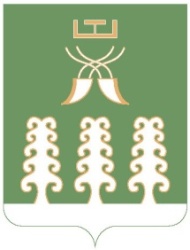 Администрация сельского поселенияАкбарисовский сельсоветмуниципального районаШаранский районРеспублики Башкортостанс. Акбарисово, ул.Школьная,2 тел.(34769) 2-33-87